District governor candidate: Please complete and sign this form, have your club secretary sign it, and submit it to the district nominating committee. Spouse/Partner Information (if applicable) All signatures on this page must be handwritten (electronic signatures are not acceptable).CANDIDATE’S STATEMENTI hereby state that I understand clearly the qualifications, duties, and responsibilities of the office of district governor as set forth in the RI Bylaws and that I am fully qualified for said office and willing and able, physically and otherwise, to assume and fulfill the duties and responsibilities of that office and to perform them faithfully. Further, I have read and agreed to abide by the district governor code of ethics, as detailed in the Rotary Code of Policies. I agree in advance to accept the decision of the RI Board concerning my election to office without recourse to any non-Rotary agency or other dispute resolution system and further accept that any court costs and attorney's fees incurred by RI in enforcing this agreement shall be reimbursed by me in their entirety. I understand that if selected, I must attend, for their full duration, the governors-elect training seminar in my zone and the International Assembly to be held the Rotary year before taking office. I have read this form in its entirety and certify that all the information provided on this form is true and correct.     ________________________	__________________________________Date	SignatureCLUB’S STATEMENT OF CANDIDATE’S QUALIFICATIONSThe candidate herein mentioned is a member in good standing of the Rotary Club of                                                            . The club further attests that this member has been duly suggested for the office of district governor under RI Bylaws 13.020.4 and meets the qualifications as specified in RI Bylaws 15.070 and that the club membership information on this form is accurate.     _______________________	     __________________________	_____________________________Date	Club Secretary’s Name	Club Secretary’s SignatureCERTIFICATE OF NOMINATIONThe Rotarian named on this form is a member in good standing of the Rotary club listed and was duly nominated for district governor in accordance with the provisions of the RI Bylaws.     _______________________	     __________________________	_______________________________Date	District Governor’s Name	District Governor’s SignatureDistrict governor: Please e-mail this form to your CDS representative by 30 June.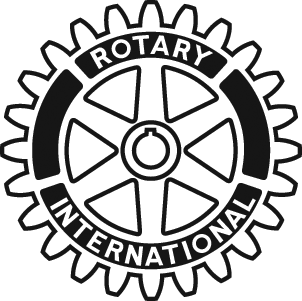 Governor-nominee FormGovernor year of serviceGovernor year of serviceGovernor year of serviceDistrict District ZoneZoneRI membership ID numberRI membership ID numberRI membership ID numberFamily nameFamily nameFirst nameFirst nameFirst nameMiddle initialMiddle initialName as it should appear on your badgeName as it should appear on your badgeName as it should appear on your badgeName as it should appear on your badgeName as it should appear on your badgeName as it should appear on your badgeMember, Rotary Club ofMember, Rotary Club ofMember, Rotary Club ofClassificationLanguage(s) you wish to use for communicating with RI (listed in order of fluency):Language(s) you wish to use for communicating with RI (listed in order of fluency):Language(s) you wish to use for communicating with RI (listed in order of fluency):Language(s) you wish to use for communicating with RI (listed in order of fluency):Language(s) you wish to use for communicating with RI (listed in order of fluency):Language(s) you wish to use for communicating with RI (listed in order of fluency):Language(s) you wish to use for communicating with RI (listed in order of fluency):Language(s) you wish to use for communicating with RI (listed in order of fluency):Language(s) you wish to use for communicating with RI (listed in order of fluency):Language(s) you wish to use for communicating with RI (listed in order of fluency):Language(s) you wish to use for communicating with RI (listed in order of fluency):Language(s) you wish to use for communicating with RI (listed in order of fluency):Language(s) you wish to use for communicating with RI (listed in order of fluency):Language(s) you wish to use for communicating with RI (listed in order of fluency):Language(s) you wish to use for communicating with RI (listed in order of fluency):Language(s) you wish to use for communicating with RI (listed in order of fluency):Language(s) you wish to use for communicating with RI (listed in order of fluency):Language(s) you wish to use for communicating with RI (listed in order of fluency):Read SpeakSpeakFor each of the following categories, please circle only one language per category.For each of the following categories, please circle only one language per category.For each of the following categories, please circle only one language per category.For each of the following categories, please circle only one language per category.For each of the following categories, please circle only one language per category.For each of the following categories, please circle only one language per category.For each of the following categories, please circle only one language per category.For each of the following categories, please circle only one language per category.For each of the following categories, please circle only one language per category.For each of the following categories, please circle only one language per category.For each of the following categories, please circle only one language per category.For each of the following categories, please circle only one language per category.For each of the following categories, please circle only one language per category.For each of the following categories, please circle only one language per category.For each of the following categories, please circle only one language per category.For each of the following categories, please circle only one language per category.For each of the following categories, please circle only one language per category.For each of the following categories, please circle only one language per category.International Assembly:International Assembly:International Assembly:International Assembly:English     French     Japanese     Korean     Portuguese     SpanishEnglish     French     Japanese     Korean     Portuguese     SpanishEnglish     French     Japanese     Korean     Portuguese     SpanishEnglish     French     Japanese     Korean     Portuguese     SpanishEnglish     French     Japanese     Korean     Portuguese     SpanishEnglish     French     Japanese     Korean     Portuguese     SpanishEnglish     French     Japanese     Korean     Portuguese     SpanishEnglish     French     Japanese     Korean     Portuguese     SpanishEnglish     French     Japanese     Korean     Portuguese     SpanishEnglish     French     Japanese     Korean     Portuguese     SpanishEnglish     French     Japanese     Korean     Portuguese     SpanishEnglish     French     Japanese     Korean     Portuguese     SpanishEnglish     French     Japanese     Korean     Portuguese     SpanishEnglish     French     Japanese     Korean     Portuguese     SpanishPublications in 6 languages:Publications in 6 languages:Publications in 6 languages:Publications in 6 languages:English     French     Japanese     Korean     Portuguese     SpanishEnglish     French     Japanese     Korean     Portuguese     SpanishEnglish     French     Japanese     Korean     Portuguese     SpanishEnglish     French     Japanese     Korean     Portuguese     SpanishEnglish     French     Japanese     Korean     Portuguese     SpanishEnglish     French     Japanese     Korean     Portuguese     SpanishEnglish     French     Japanese     Korean     Portuguese     SpanishEnglish     French     Japanese     Korean     Portuguese     SpanishEnglish     French     Japanese     Korean     Portuguese     SpanishEnglish     French     Japanese     Korean     Portuguese     SpanishEnglish     French     Japanese     Korean     Portuguese     SpanishEnglish     French     Japanese     Korean     Portuguese     SpanishEnglish     French     Japanese     Korean     Portuguese     SpanishEnglish     French     Japanese     Korean     Portuguese     SpanishPublications in 9 languages:Publications in 9 languages:Publications in 9 languages:Publications in 9 languages:English     French     German     Italian     Japanese     Korean     Portuguese     Spanish     SwedishEnglish     French     German     Italian     Japanese     Korean     Portuguese     Spanish     SwedishEnglish     French     German     Italian     Japanese     Korean     Portuguese     Spanish     SwedishEnglish     French     German     Italian     Japanese     Korean     Portuguese     Spanish     SwedishEnglish     French     German     Italian     Japanese     Korean     Portuguese     Spanish     SwedishEnglish     French     German     Italian     Japanese     Korean     Portuguese     Spanish     SwedishEnglish     French     German     Italian     Japanese     Korean     Portuguese     Spanish     SwedishEnglish     French     German     Italian     Japanese     Korean     Portuguese     Spanish     SwedishEnglish     French     German     Italian     Japanese     Korean     Portuguese     Spanish     SwedishEnglish     French     German     Italian     Japanese     Korean     Portuguese     Spanish     SwedishEnglish     French     German     Italian     Japanese     Korean     Portuguese     Spanish     SwedishEnglish     French     German     Italian     Japanese     Korean     Portuguese     Spanish     SwedishEnglish     French     German     Italian     Japanese     Korean     Portuguese     Spanish     SwedishEnglish     French     German     Italian     Japanese     Korean     Portuguese     Spanish     SwedishPublications in 14 languages:Publications in 14 languages:Publications in 14 languages:Publications in 14 languages:Arabic     Chinese     English     Finnish     French     German     Hindi     Italian     Japanese     Korean     Arabic     Chinese     English     Finnish     French     German     Hindi     Italian     Japanese     Korean     Arabic     Chinese     English     Finnish     French     German     Hindi     Italian     Japanese     Korean     Arabic     Chinese     English     Finnish     French     German     Hindi     Italian     Japanese     Korean     Arabic     Chinese     English     Finnish     French     German     Hindi     Italian     Japanese     Korean     Arabic     Chinese     English     Finnish     French     German     Hindi     Italian     Japanese     Korean     Arabic     Chinese     English     Finnish     French     German     Hindi     Italian     Japanese     Korean     Arabic     Chinese     English     Finnish     French     German     Hindi     Italian     Japanese     Korean     Arabic     Chinese     English     Finnish     French     German     Hindi     Italian     Japanese     Korean     Arabic     Chinese     English     Finnish     French     German     Hindi     Italian     Japanese     Korean     Arabic     Chinese     English     Finnish     French     German     Hindi     Italian     Japanese     Korean     Arabic     Chinese     English     Finnish     French     German     Hindi     Italian     Japanese     Korean     Arabic     Chinese     English     Finnish     French     German     Hindi     Italian     Japanese     Korean     Arabic     Chinese     English     Finnish     French     German     Hindi     Italian     Japanese     Korean     Publications in 14 languages:Publications in 14 languages:Publications in 14 languages:Publications in 14 languages:Portuguese     Spanish     Swedish     ThaiPortuguese     Spanish     Swedish     ThaiPortuguese     Spanish     Swedish     ThaiPortuguese     Spanish     Swedish     ThaiPortuguese     Spanish     Swedish     ThaiPortuguese     Spanish     Swedish     ThaiPortuguese     Spanish     Swedish     ThaiPortuguese     Spanish     Swedish     ThaiPortuguese     Spanish     Swedish     ThaiPortuguese     Spanish     Swedish     ThaiPortuguese     Spanish     Swedish     ThaiPortuguese     Spanish     Swedish     ThaiPortuguese     Spanish     Swedish     ThaiPortuguese     Spanish     Swedish     ThaiFamily nameFamily nameFirst nameMiddle initialMiddle initialName as it should appear on your badgeName as it should appear on your badgeName as it should appear on your badgeName as it should appear on your badgeName as it should appear on your badgeE-mailGender Male	 Female Male	 Female Male	 Female Male	 FemaleFor each of the following categories, please circle only one language per category.For each of the following categories, please circle only one language per category.For each of the following categories, please circle only one language per category.For each of the following categories, please circle only one language per category.For each of the following categories, please circle only one language per category.For each of the following categories, please circle only one language per category.For each of the following categories, please circle only one language per category.For each of the following categories, please circle only one language per category.For each of the following categories, please circle only one language per category.For each of the following categories, please circle only one language per category.For each of the following categories, please circle only one language per category.For each of the following categories, please circle only one language per category.For each of the following categories, please circle only one language per category.For each of the following categories, please circle only one language per category.International Assembly:International Assembly:International Assembly:International Assembly:Chinese     English     French     German     Hindi     Italian     Japanese     Korean     PortugueseChinese     English     French     German     Hindi     Italian     Japanese     Korean     PortugueseChinese     English     French     German     Hindi     Italian     Japanese     Korean     PortugueseChinese     English     French     German     Hindi     Italian     Japanese     Korean     PortugueseChinese     English     French     German     Hindi     Italian     Japanese     Korean     PortugueseChinese     English     French     German     Hindi     Italian     Japanese     Korean     PortugueseChinese     English     French     German     Hindi     Italian     Japanese     Korean     PortugueseChinese     English     French     German     Hindi     Italian     Japanese     Korean     PortugueseChinese     English     French     German     Hindi     Italian     Japanese     Korean     PortugueseChinese     English     French     German     Hindi     Italian     Japanese     Korean     PortugueseInternational Assembly:International Assembly:International Assembly:International Assembly:Spanish     SwedishSpanish     SwedishSpanish     SwedishSpanish     SwedishSpanish     SwedishSpanish     SwedishSpanish     SwedishSpanish     SwedishSpanish     SwedishSpanish     SwedishPublications in 6 languages:Publications in 6 languages:Publications in 6 languages:Publications in 6 languages:English     French     Japanese     Korean     Portuguese     SpanishEnglish     French     Japanese     Korean     Portuguese     SpanishEnglish     French     Japanese     Korean     Portuguese     SpanishEnglish     French     Japanese     Korean     Portuguese     SpanishEnglish     French     Japanese     Korean     Portuguese     SpanishEnglish     French     Japanese     Korean     Portuguese     SpanishEnglish     French     Japanese     Korean     Portuguese     SpanishEnglish     French     Japanese     Korean     Portuguese     SpanishEnglish     French     Japanese     Korean     Portuguese     SpanishEnglish     French     Japanese     Korean     Portuguese     SpanishFor Rotarian Spouses/Partners only:For Rotarian Spouses/Partners only:For Rotarian Spouses/Partners only:For Rotarian Spouses/Partners only:For Rotarian Spouses/Partners only:For Rotarian Spouses/Partners only:For Rotarian Spouses/Partners only:For Rotarian Spouses/Partners only:For Rotarian Spouses/Partners only:For Rotarian Spouses/Partners only:For Rotarian Spouses/Partners only:For Rotarian Spouses/Partners only:For Rotarian Spouses/Partners only:For Rotarian Spouses/Partners only:Member, Rotary Club ofMember, Rotary Club ofMember, Rotary Club ofRI membership ID numberRI membership ID numberRI membership ID numberRI membership ID numberGovernor-nominee Data Form